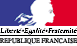 Académie de Créteil2 rue des longues raiesBP N°1877411 CLAYE-SOUILLY CEDEX 01 60 26 53 53 01 60 26 82 16Ce.077191j@ac-creteil.frVOYAGE EN ANGLETERRE STRATFORD UPON AVON DU 14 AU 18 MAI 2018PROGRAMMEA STRATFORD UPON AVON Visite guidée de la ville en anglaisTour en bateauVisite de la maison natale de ShakespeareA BOURNVILLEVisite de Cadbury World A WARWICKVisite du château A OXFORDVisite guidée de la villeVisite de Christ Church CollegeVisite de Unlocked Castle